05.10.2018                                                                                                     № 557 пс. ГрачевкаО создании комиссии по проведению торгов (конкурсов, аукционов)по продаже земельных участков, находящихся в муниципальной собственности муниципального образования Грачевский район Оренбургской области и государственная собственность на которые не разграничена или права на заключение договоров аренды таких земельных участков на территории муниципального образования Грачевский район Оренбургской области       В соответствии с Земельным кодексом РФ от 25.10.2001 № 136–ФЗ, Федеральным законом от 06.10.2003 № 131-ФЗ «Об общих принципах организации местного самоуправления в Российской Федерации», Земельным кодексом РФ, руководствуясь Уставом муниципального образования Грачевский район Оренбургской области п о с т а н о в л я ю:Создать комиссию по проведению торгов (конкурсов, аукционов) по продаже земельных участков, находящихся в муниципальной собственности муниципального образования Грачевский район Оренбургской области и государственная собственность на которые не разграничена или права на заключение договоров аренды таких земельных участков на территории муниципального образования Грачевский район Оренбургской области в составе согласно приложению № 1.Утвердить Положение о комиссии по проведению торгов (конкурсов, аукционов) по продаже земельных участков, находящихся в муниципальной собственности муниципального образования Грачевский район Оренбургской области и государственная собственность на которые не разграничена или права на заключение договоров аренды таких земельных участков согласно приложению №2.Признать утратившими силу следующие постановления администрации муниципального образования Грачевский район Оренбургской области:- постановление администрации муниципального образования Грачевский район Оренбургской области от 10.02.2014 № 69-п «Об утверждении комиссии по организации и проведению торгов (конкурсов, аукционов) по продаже права на заключение договоров аренды земельных участков и иного муниципального имущества»;- постановление администрации муниципального образования Грачевский район Оренбургской области от 24.11.2014 № 738-п «О внесении изменений в постановление администрации Грачевского района от 10.02.2014 № 69-п»;- постановление администрации муниципального образования Грачевский район Оренбургской области от 21.10.2016 № 560 «О внесении изменений в постановление № 293-п от 03.04.2013 г.»;- постановление администрации муниципального образования Грачевский район Оренбургской области от 06.05.2016 № 233-п «О внесении изменений в постановление администрации муниципального образования Грачевский район Оренбургской области от 24.11.2014 № 738-п» признать утратившим силу.   4. Контроль за исполнением настоящего постановления возложить на заместителя главы администрации по экономическому развитию – начальника отдела экономики Ю.П. Сигидаева.   5. Постановление вступает в силу со дня его опубликования на сайте www.право-грачевка.рф. и подлежит размещению на официальном информационном сайте администрации муниципального образования Грачевский район www.грачевский - район.рф.Глава района                                                                                    О.М. СвиридовРазослано: Ю.П. Сигидаеву, членам комиссии.                                                                                Приложение   № 1                                                                               к постановлению                                                                                 администрации   района                                                                               от 05.10.2018  № 557 пСостав комиссии по проведению торгов (конкурсов, аукционов)по продаже земельных участков, находящихся в муниципальной собственности муниципального образования Грачевский район Оренбургской области и государственная собственность на которые не разграничена или права на заключение договоров аренды таких земельных участков на территории муниципального образования Грачевский район Оренбургской области                                        Состав комиссии:Сигидаев Ю.П.                  - Председатель комиссии -  заместитель главы                                                                                                                                                        администрации по экономическому развитию,         начальник отдела экономики                                                                       Бакушкин В.В.                   - Заместитель председателя комиссии - начальник                                             отдела по управлению муниципальным имуществом Давыдова Е.В.                     - Секретарь комиссии – ведущий специалист                                                отдела по управлению муниципальным                                                имуществом                                                  Члены комиссии:Бахарева О.А.                 - руководитель аппарата администрации- начальник                                               организационно-правового отдела  Михайловских О.В.         – начальник отдела архитектуры и капитального                                               строительства администрации Грачевского районаУнщикова О.А.              - начальник финансового отдела администрации                                            Грачевского района Чаплыгина А.К.             - ведущий специалист отдела экономики                                                                               Приложение   № 2                                                                               к постановлению                                                                                 администрации   района                                                                               от 05.10.2018  № 557 пПОЛОЖЕНИЕо комиссии по проведению торгов (конкурсов, аукционов)  по продаже земельных участков, находящихся в муниципальной собственности муниципального образования Грачевский район Оренбургской области и государственная собственность на которые не разграничена или права на заключение договоров аренды таких земельных участков на территории муниципального образования Грачевский район Оренбургской области1. Общие положения1.1. Настоящее Положение определяет полномочия комиссии  по проведению аукционов по продаже земельных участков, находящихся в муниципальной собственности муниципального образования Грачевский район Оренбургской области и государственная собственность на которые не разграничена или  права на заключение договоров аренды таких земельных участков (далее – Комиссия), регулирует ее деятельность и порядок принятия Комиссией решений.1.2. Комиссия по проведению торгов (конкурсов, аукционов) по продаже находящихся в муниципальной собственности земельных участков и государственная собственность на которые не разграничена или права на заключение договоров аренды таких земельных участков на территории муниципального образования Грачевский район Оренбургской области (далее-Комиссия) создана в соответствии с Гражданским кодексом Российской Федерации, Земельным кодексом РФ.      Комиссия создается в целях подведения итогов и определения победителя аукциона по продаже находящихся в муниципальной собственности муниципального образования Грачевский район Оренбургской области и государственная собственность на которые не разграничена или  права на заключение договоров аренды таких земельных участков, расположенных на территории муниципального образования Грачевский район Оренбургской области (далее - Торги).1.3. Комиссия при осуществлении своих полномочий руководствуется  Земельным кодексом, Гражданским кодексом, действующим законодательством Российской Федерации, законом Оренбургской области, нормативно правовыми актами администрации муниципального образования Грачевский район Оренбургской области, настоящим Положением.        Комиссия является постоянно действующим органом администрации муниципального образования Грачевский район Оренбургской области (далее – Администрация).1.4. Персональный состав Комиссии утверждается постановлением главы администрации муниципального образования Грачевский район Оренбургской области.1.5. Комиссия образуется на основании постановления главы администрации муниципального образования Грачевский район Оренбургской области.2. Задачи Комиссии2.1. Основными задачами Комиссии являются:    - рассмотрение заявок на участие в торгах;    - проведение торгов.2.2. В соответствии с возложенными задачами Комиссия осуществляет следующие функции:    - рассматривает заявки и документы претендентов, устанавливает факт поступления от претендентов задатков на основании выписки (выписок) с соответствующего счета (счетов)    - принимает решение о признании претендентов участниками торгов или об отказе в допуске претендентов к участию в торгах,    - определяет победителя торгов;    - проверяет соответствие участников торгов предъявляемым к ним требованиям, установленным действующим законодательством;    - знакомится со всеми представленными на рассмотрение документами и сведениями, составляющими заявку на участие в торгах;    - проверяет правильность оформления документов, представленных претендентами;    - осуществляет иные функции, предусмотренные действующим законодательством в сфере проведения торгов и земельных отношений.3. Организация работы Комиссии3.1. Комиссия правомочна принимать решения по рассматриваемым вопросам, если на ее заседании присутствует 50 процентов от установленного числа ее членов. Председатель, заместитель председателя и секретарь являются членами Комиссии.3.2. Заседание Комиссии собирает и проводит председатель комиссии. В отсутствие председателя Комиссии его обязанности исполняет заместитель председателя Комиссии.3.3. Члены Комиссии:    - лично присутствуют на заседаниях и принимают решения по вопросам, отнесенным к компетенции Комиссии.    - подписывают протокол о признании претендентов участниками торгов или об отказе в допуске претендентов к участию в торгах, о результатах торгов.    - осуществляют иные действия в соответствии с действующим законодательством.3.4. Аукционист выбирается из числа членов аукционной комиссии путем открытого голосования членов аукционной комиссии большинством голосов.3.5. Председатель Комиссии пользуется полномочиями члена Комиссии, а также:   - осуществляет руководство деятельностью Комиссии и обеспечивает выполнение требований действующего законодательства, при проведении торгов, а также настоящего Положения;   - председательствует на заседаниях Комиссии и организует ее работу;   - объявляет заседание правомочным или выносит решение о его переносе из-за отсутствия необходимого количества членов Комиссии;   - объявляет порядок рассмотрения обсуждаемых вопросов;   - подписывает протоколы заседаний Комиссии и извещения о проведении торгов;   - объявляет победителя торгов;   - осуществляет иные действия, связанные с работой Комиссии в соответствии с действующим законодательством.3.6. Секретарь Комиссии пользуется полномочиями члена комиссии, а также:   - осуществляет подготовку вопросов, подлежащих рассмотрению на заседаниях Комиссии;   - организует подготовку и публикацию извещения о проведении торгов (или об отказе в их проведении), а также информации о результатах торгов;   - выдает необходимые материалы и соответствующие документы юридическим и физическим лицам, индивидуальным предпринимателям, намеревающимся принять участие в торгах (далее именуются – претенденты);   - принимает заявки и документы от претендентов, а также предложения при проведении торгов, закрытого по форме подачи предложений о цене или размере арендной платы, осуществляет регистрацию заявок в журнале приема заявок, обеспечивает сохранность представленных заявок, документов и предложений, а также конфиденциальность сведений о лицах, подавших заявки и предложения, и содержания представленных ими документов до момента их оглашения при проведении торгов, закрытого по форме подачи предложений о цене или размере арендной платы;    - осуществляет подготовку и оформление протоколов заседаний Комиссии;    - готовит проекты договоров купли-продажи или аренды земельных участков;    - выполняет поручения председателя Комиссии;    - осуществляет техническое обслуживание работы Комиссии;    - регистрирует явившихся на торги участников;    - оповещает не менее чем за 3 рабочих дня членов Комиссии о времени, месте и дате проведения заседания Комиссии, с предоставлением необходимых материалов и документов, предоставленных претендентами;    - осуществляет иные действия, связанные с работой Комиссии в соответствии с действующим законодательством.3.7. При проведении заседания Комиссии решения комиссии оформляются протоколом.3.8. Документы к заседаниям Комиссии, протоколы заседаний Комиссии хранятся в отделе по управлению муниципальным имуществом администрации муниципального образования Грачевский район Оренбургской области в течение сроков, установленных действующим законодательством.3.9. Заседания Комиссии проводятся по мере необходимости. В случае невозможности присутствия на заседании член Комиссии заблаговременно сообщает об этом секретарю Комиссии.3.10. Решения Комиссии могут быть обжалованы в установленном законом порядке.3.11. Решения Комиссии принимаются простым большинством голосов. Член Комиссии несогласный с решением Комиссии, вправе в письменном виде изложить свое особое мнение, которое подлежит обязательному приобщению к протоколу заседания Комиссии.Приложение 1- Заявка на участие в торгах (конкурсах, аукционах)Приложение 2 – Протокол рассмотрения заявок на участие в торгах (конкурсах, аукционах)Приложение 3 – Протокол заседания комиссии по результатам торгов (конкурсов, аукционов)Приложение 1ЗАЯВКА на участие в торгах (конкурсе, аукционе)с. Грачевка                                                                                      «_____»____________2018 г.____________________________________________________________________________________________________________________________________________________________________________________________________________________________________________________________________________________________________________________(для физических лиц: ФИО, адрес места жительства)Далее именуемый Заявитель, в лице ____________________________________________    ____________________________________________________________________________                                                                                                        (ФИО) Действующего на основании____________________________________________________                                                                        (наименование документа) Документ удостоверяющий личность_____________________________________________   серия _______________ №_____________ выдан  «_____»__________________________г.   ____________________________________________________________________________                                                                         (кем выдан)  ИНН____________________________Принимая решение об участии в аукционе по продаже (земельного участка в собственность или права на заключение договора аренды земельного участка), расположенного на территории Грачевского района по адресу: Оренбургская область, Грачевский район, ____________________________________________________________________________ЛОТ № ________обязуюсь:1. соблюдать условия аукциона, содержащиеся в информационном сообщении, опубликованном на официальном сайте торги в сети «Интернет»: htth://www.torgi.gov.ru., на официальном информационном сайте администрации муниципального образования Грачевский район (www.грачевский –район.рф) в в разделе «земельно-имущественные отношения», на официальном сайте www.право-грачевка.рф,а также порядок проведения аукциона, установленный ст.  39.3, 39.11, 39.12, 39.13 Земельного кодекса Российской Федерации;2. в случае признания победителем аукциона, или признанием за мной права на заключение договора купли-продажи:-заключить с Продавцом договор купли-продажи земельного участка не ранее чем через десять дней со дня размещения информации о результатах аукциона на официальном сайте торги в сети Интернет;-уплатить Продавцу сумму, установленную по результатам аукциона в сроки определяемые договором купли-продажи земельного участка;Участок осмотрен, с проектом договора купли-продажи, техническими условиями ознакомлен, претензий и замечаний нет.С условиями не допуска к участию в аукционе в соответствии с п. 8 ст. 39.12 Земельного кодекса РФ ознакомлен.Настоящей заявкой Заявитель подтверждает достоверность указанных выше сведений:_____________________________________________________________________Реквизиты Заявителя для возвращения суммы задатка: _____________________________________________________________________________в ____________________________________________________________________________ Опись прилагаемых документов к заявке:____________________________________________________________________________________________________________________________________________________________________________________________________Адрес местонахождения: __________________________________________________________________________________________________________________________________________________________Контактный телефон: __________________________________________________________Адрес электронной почты: ______________________________________________________Подпись Заявителя___________________________________Заявка принята Продавцом: _______ час ._____ мин. «_______»__________________2018 г  Подпись уполномоченного лица Продавца  ________________/______________________Приложение 2ПРОТОКОЛрассмотрения заявок и признания претендентов участниками торгов (конкурсов, аукционов) по продаже земельных участков или права заключения договоров аренды земельных участков на территории муниципального образования Грачевский район Оренбургской областис. Грачевка                                                                                                «___» _________2018 г.        Организатор аукциона (продавец): администрация муниципального образования Грачевский район Оренбургской области.       Время проведения заседания: _______ часов.       Процедуру рассмотрения заявок на участие в торгах (конкурсах, аукционах) по продаже земельных участков, находящегося в собственности муниципального образования Грачевский район Оренбургской области и государственная собственность, на которые не разграничена или права на заключение договоров аренды таких земельных участков на территории муниципального образования Грачевский район Оренбургской области проводила постоянно действующая комиссия по проведению (конкурсов, аукционов)  по продаже земельных участков, находящихся в муниципальной собственности муниципального образования Грачевский район Оренбургской области и государственная собственность на которые не разграничена или права на заключение договоров аренды таких земельных участков на территории муниципального образования Грачевский район Оренбургской области, в составе:  ______________________                          ____________________________  ______________________                          _____________________________  ______________________                          _______________________________Всего на заседании присутствовало __ членов комиссии. Кворум __________, заседание ____________.ПОВЕСТКА ДНЯ:О признании претендентов участниками аукциона.Слушали: _______________Он сообщил, что информационное сообщение о проведении торгов (конкурсов, аукционов) по ____________ было размещено на официальном информационном сайте администрации муниципального образования Грачевский район www.грачевский – район.рф, в разделе «земельно-имущественные отношения», на  сайте www.право-грачевка.рф (с «___» ________2018.) и на официальном сайте торги в сети «Интернет»: www.torgi.gov.ru.По состоянию на 17:00 часов местного времени «___» _______ 2018 г. подано _______ заявок на участие в торгах (конкурсах, аукционах) по продаже земельных участков, находящегося в собственности муниципального образования Грачевский район Оренбургской области и государственная собственность на которые не разграничена или права на заключение договоров аренды таких земельных участков на территории муниципального образования Грачевский район Оренбургской области по Лоту № ______В результате рассмотрения заявки на участие в торгах (конкурсах, аукционах) по продаже земельных участков, находящегося в собственности муниципального образования Грачевский район Оренбургской области и государственная собственность на которые не разграничена или права на заключение договоров аренды таких земельных участков на территории муниципального образования Грачевский район Оренбургской области приняты следующие решения:Признать участниками торгов (конкурсов, аукционов) по продаже земельных участков, находящегося в собственности муниципального образования Грачевский район Оренбургской области и государственная собственность на которые не разграничена или права на заключение договоров аренды таких земельных участков на территории муниципального образования Грачевский район Оренбургской области:Отказать в допуске к участию в торгах (конкурсов, аукционов) по продаже земельных участков, находящегося в собственности муниципального образования Грачевский район Оренбургской области и государственная собственность на которые не разграничена или права на заключение договоров аренды таких земельных участков на территории муниципального образования Грачевский район Оренбургской области:Приняты, но отозваны заявления следующих заявителей:Председатель комиссии:                              __________                          ______________Зам. председателя комиссии:                      ___________                        ______________Секретарь комиссии:                                   ___________                         ______________                             Члены комиссии:                                          ___________                        ______________                                                  Приложение 3Протоколзаседания комиссии по проведению торгов (конкурсов, аукционов) по продаже земельных участков или права заключения договоров аренды земельных участков на территории муниципального образования Грачевский район Оренбургской области. «___» _________2018 г.    				                                           	 с. ГрачевкаПредседатель комиссии: 				                                       _______________Секретарь комиссии: 			   	                                       _______________Торги (конкурсы, аукционы) состоялись в здании администрации по адресу: с. Грачевка, ул. Майская, д.22, кабинет председателя аукционной комиссии – «__» _______ 2018 г Присутствовали:Председатель комиссии:                              __________                          ______________Зам. председателя комиссии:                      ___________                        ______________Секретарь комиссии:                                   ___________                         ______________                             Члены комиссии:                                          ___________                        ______________                                                  Повестка дня:1. Проведение торгов (конкурсов, аукционов).       Слушали: ________________________________________________________________На торги выставлены следующие лоты:ЛОТ № 1:________________________________________________________________Аукцион проводится согласно извещения о проведение торгов по продаже земельного участка, опубликованного на официальном сайте торги в сети «Интернет»: www.torgi.gov.ru., регистрационный № _________, на официальном информационном сайте администрации муниципального образования Грачевский район www.грачевский–район.рф, на сайте www.право-грачевка.рф. 2  В торгах принимают участие следующие зарегистрированные в установленном порядке участники:Комиссия приняла следующие решение:1 Провести аукцион в соответствии с постановлением администрации муниципального образования Грачевский район Оренбургской области от ____ №____.Проголосовало «за» ___ членов комиссии, «против»- ___членов комиссии, «воздержался»-___ членов комиссии2 Выбрать аукционистом ________________________Проголосовало «за» ___ членов комиссии, «против»- ___членов комиссии, «воздержался»-___ членов комиссии3 Признать Победителем торгов (аукционов, конкурсов) по лоту №____ участника №__________________________________(Ф.И.О. или наименования)Предпоследние предложение участника под номером №___ - _________________________в сумме ____ рублей. Последние предложение участника под номером №____- _________Проголосовало «за» ___ членов комиссии, «против»- ___ комиссии, «воздержался»-___ членов комиссии4 Заключить с участником предложившим наибольший размер ________ за земельный участок ___________ по цене ______, не ранее 10 дней с момента подписания протокола. Проголосовало «за» ___ членов комиссии, «против»- ___членов комиссии, «воздержался»-___ членов комиссииПредседатель комиссии:                              __________                          ______________Зам. председателя комиссии:                      ___________                        ______________Секретарь комиссии:                                   ___________                         ______________                             Члены комиссии:                                          ___________                        ______________                                                  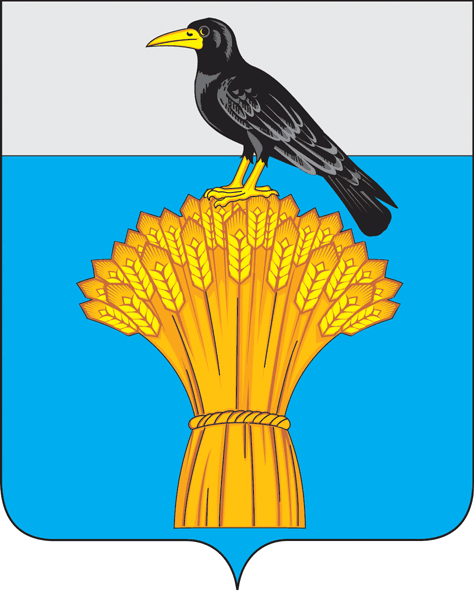  АДМИНИСТРАЦИЯ МУНИЦИПАЛЬНОГО ОБРАЗОВАНИЯ ГРАЧЕВСКИЙ РАЙОН ОРЕНБУРГСКОЙ ОБЛАСТИП О С Т А Н О В Л Е Н И Е№ п/пНаименование юр.лица или ФИО для физических лиц№ Лота в извещении№ п/пНаименование юр.лица или ФИО для физических лиц№ Лота в извещенииПричина отказа№ п/пНаименование юр.лица или ФИО для физических лиц№ Лота в извещенииДокумент отзыва заявки№ п/пНаименование юр.лица или ФИО для физических лицАдресРеквизиты юр.лица, паспортные данные1